HRVATSKA AKADEMIJA ZNANOSTI I UMJETNOSTI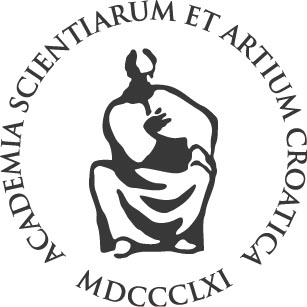 Zavod za znanstveni i umjetnički rad u PožegiiVELEUČILIŠTE U POŽEGIpozivaju Vas na predavanjeakademika Jakše Barbića, potpredsjednika HAZU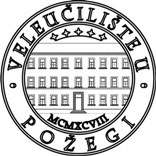 „Pravo i prijam RH u punopravno članstvo EU“Utorak, 21. svibnja 2013. godine u 16,00 sati u dvorani Matko PeićVELEUČILIŠTA U POŽEGI, Vukovarska 17, Požega.